Journal of HelminthologySubulura eliseae sp. n. (Ascaridida: Subuluroidea), a parasite of the Marmosa from Amazon rainforest, BrazilBeatriz Elise de Andrade Silva1,2, Roberto do Val Vilela2,*, Leodil da Costa Freitas3, Richard de Campos Pacheco3, Ravena Fernanda Braga de Mendonça4, Rogério Vieira Rossi4, Arnaldo Maldonado Júnior1Supplementary Figure S1: A) View ventral posterior extremity male, sessile caudal papillae 6th at 10th pair. B) View ventral posterior extremity male, sessile caudal papillae 2nd at 5th pair.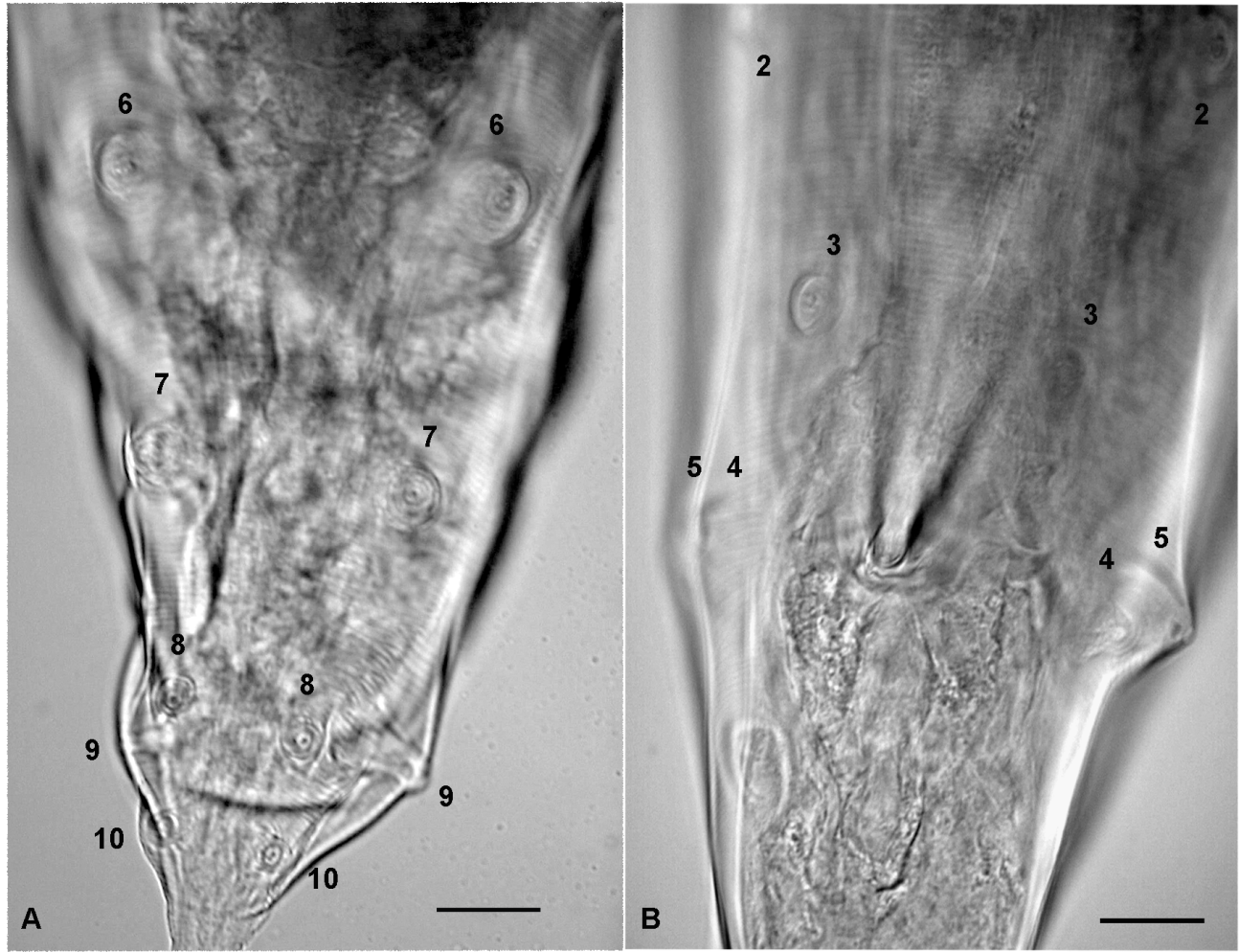 